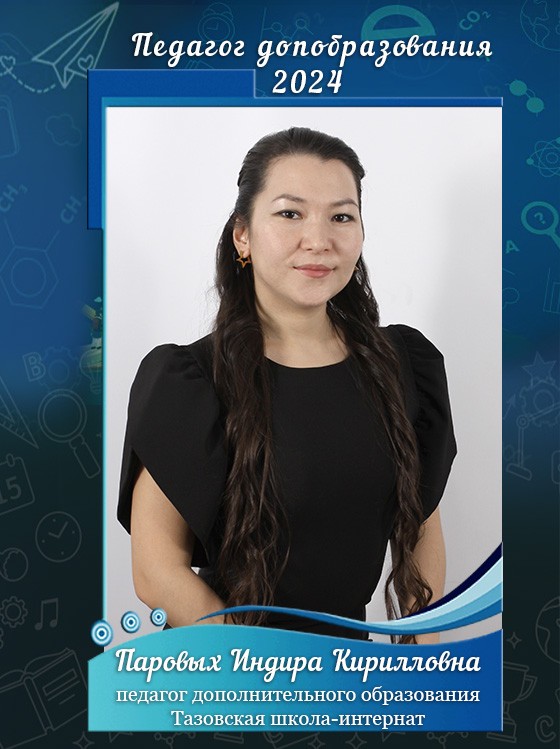 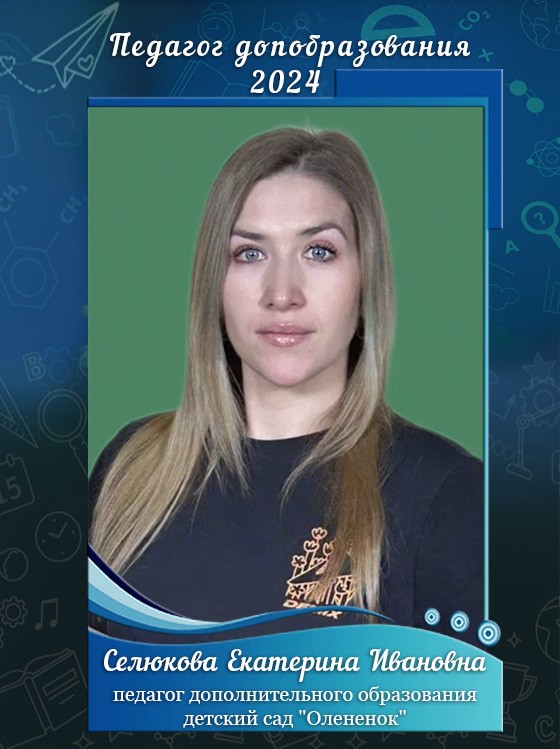 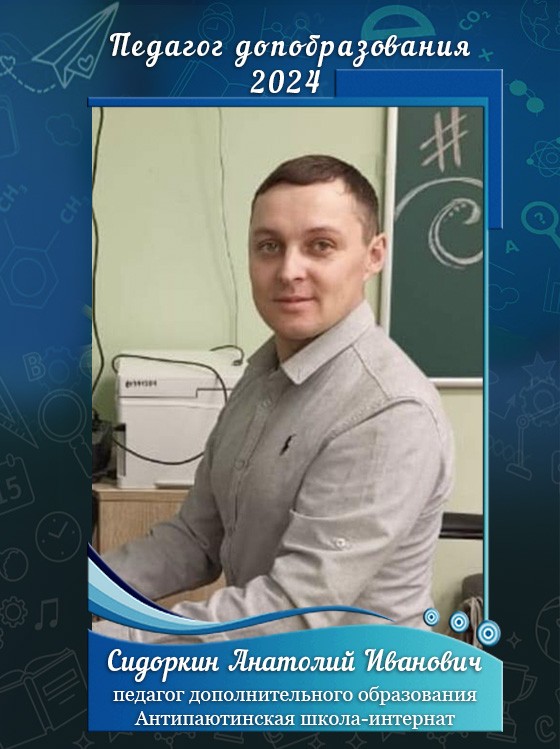 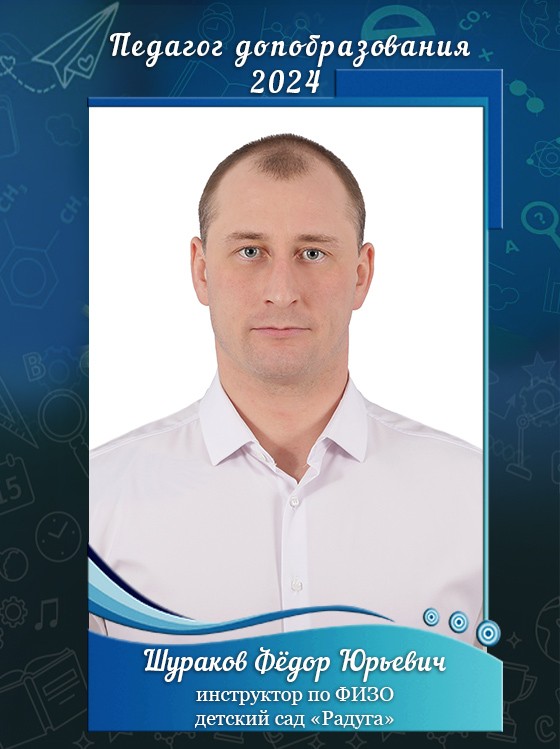 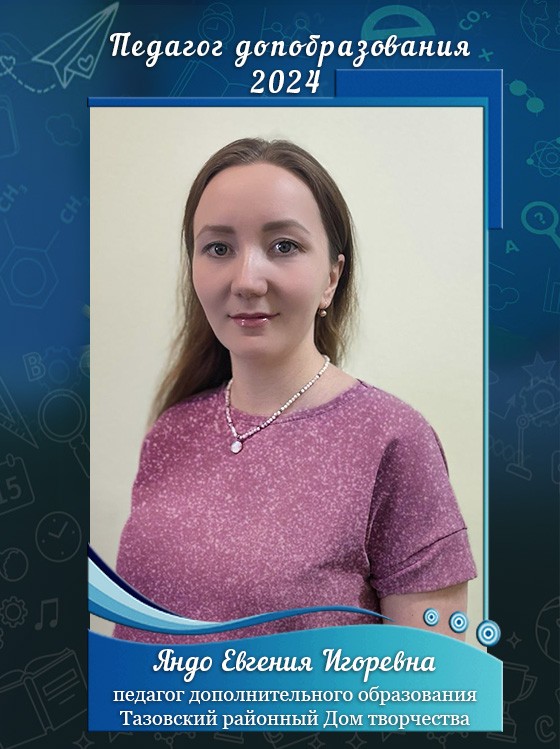                 Департамент образования Администрации Тазовского района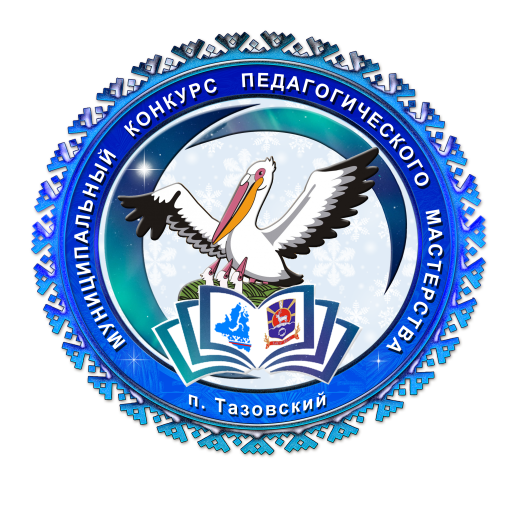  «Думай! Действуй! Созидай!» Муниципальный конкурс              педагогического мастерства – 2024          «Педагог дополнительного образования»           программа          Место проведения: МБДОУ детский  сад «Олененок»МКОУ Тазовская школа-интернат среднего общего образования20-23 марта20 марта. МБДОУ детский сад «Олененок»21 марта. МБДОУ детский сад «Олененок»22 марта. МКОУ Тазовская школа-интернат23 марта. МКОУ Тазовская школа-интернатСостав жюри: Антонова Наталья Петровна - начальник отдела дополнительного образования и воспитательной работы управления общего, дошкольного, дополнительного образования департамента образования Администрации Тазовского района, председатель жюри;Долгачева Валерия Дмитриевна – директор МБОУ ДО «Тазовский районный Дом творчества»,  член жюри;Ишмурзина Елена Тимирханова -  методист МБОУ ДО «Тазовский районный Дом творчества», член жюри;4. Никипелова Наталья Викторовна – старший воспитатель МБДОУ детский сад «Солнышко», член жюри;5. Петухова Юлия Борисовна – заместитель директора МБОУ Тазовская средняя общеобразовательная школа, член жюри.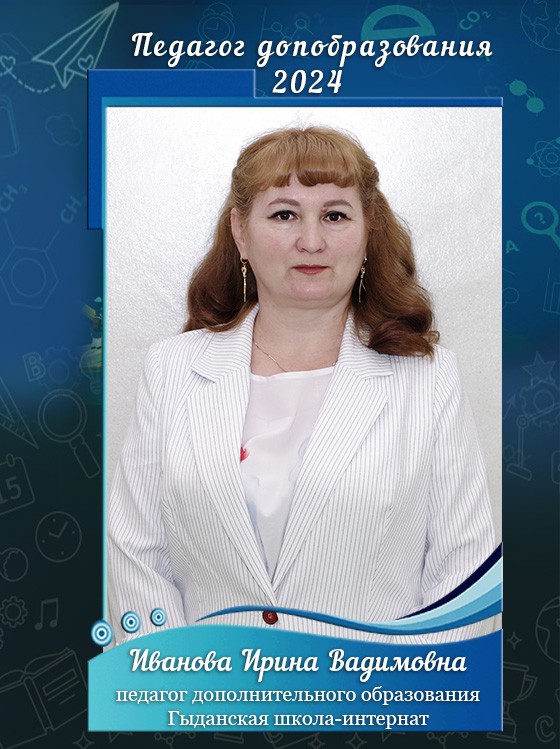 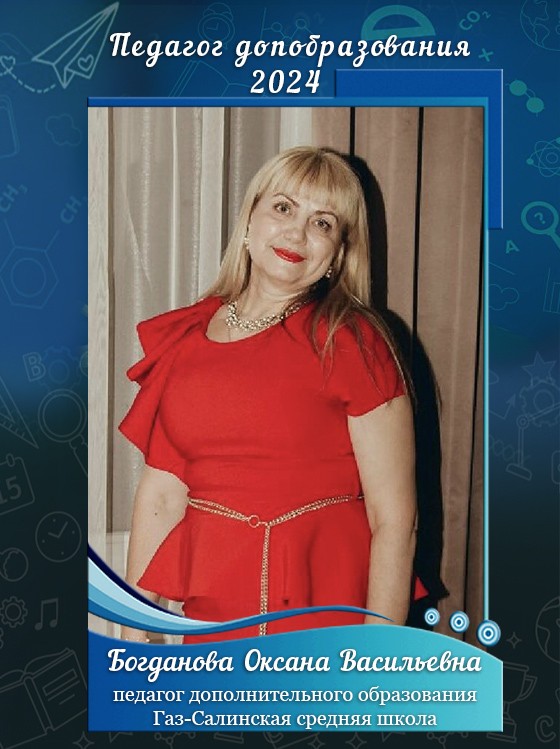 